					Mölndal 2024-03-05KALLELSE TILL ÅRSMÖTE 2024 MEDFÖRENINGSARKIVET I SYDVÄSTRA GÖTALANDTid: lördag den 6 april 2024 klockan 11.00   Plats: Landvetters kulturhus, lokal Samlingssalen Ärenden: enligt bifogat förslag till föredragningslistaSamtliga medlemsorganisationer äger rätt att nominera ett ombud.I anslutning till förhandlingarna kommer vi att bjudas på en föreläsning av Lennart Palm som kommer att tala över ämnet:  ” Från gravallvarligt till dödskul”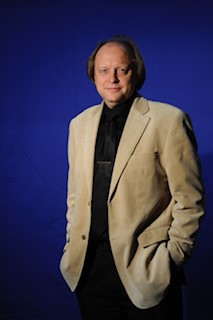 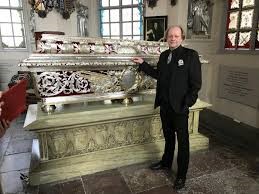 Välkommen!STYRELSEN--------------------------------Verksamhetsberättelse 2023 går bra att beställa i PDF-format från 2024-03-20. Motioner till årsmötet skall vara inkomna senast 2023-03-19. Anmälan om deltagande görs till expeditionen senast 2023-04-02. Endast de som betalt medlemsavgiften tas upp på röstlängden och får delta i förhandlingarna.  Vi bjuder på smörgåstårta, var god och meddela eventuella allergier eller specialkost. tfn. 031-27 25 59, eller e-post foreningsarkivet@molndal.se . FÖRSLAG TILL FÖREDRAGNINGSLISTA VID ÅRSMÖTE 2024-04-06  Årsmötets öppnandeFastställande av föredragningslista	Val av mötesfunktionärerordförandesekreteraretvå justerare tillika rösträknare	Ställningstagande huruvida stadgeenlig kallelse utfärdatsFöredragning av styrelsens verksamhetsberättelse 2023Föredragning av styrelsens ekonomiska berättelse 2023Föredragning av revisorernas berättelse 2023Beslut om fastställande av balansräkning och resultaträkning, samt hanterande av årets resultat 2023   Stiftelsen John L Börjessons donationsfond föredragning av ekonomisk berättelse 2023föredragning av revisorernas berättelse 2023beslut om fastställande av balansräkning och resultaträkning 2023John-Lennart Jakobssons Minnesfond föredragning av ekonomisk berättelse 2023föredragning av revisorernas berättelse 2023beslut om fastställande av balansräkning och resultaträkning 2023Beslut om ansvarsfrihet för ledamöterna i styrelsenStyrelsens förslagNr 1 ang. fastställande av medlemsavgift för 2025Nr 2 ang. utvecklings- och verksamhetsplan 2024        Nr 3 ang. fastställande av budget för 2024Ställningstagande i fråga om motioner och förslagBeslut om antal ledamöter och ersättare i styrelsen (5, 7, 9, samt minst 2 ersättare) Val av styrelse Ordförande   			(2024–2026)Ordinarie ledamot för	(2024–2026) (Ledamot 2)En ersättare för			(2024–2026) (Ersättare 2)Val av revisoreren ordinarie revisor för 	(2024 – 2026) två revisorsersättare för 	(2024 – 2025)  Val av valberedningtre ledamöter                     (2024–2025)sammankallandeÖvriga frågorAvslutning       